Учитель: Башкирова А.В. электронная почта antonina.bash@mail.ruСкайп   antonina 3063Математика 10а класс. 2—вариант, Математика 10б класс. 1—вариант, 12 мая 2020г 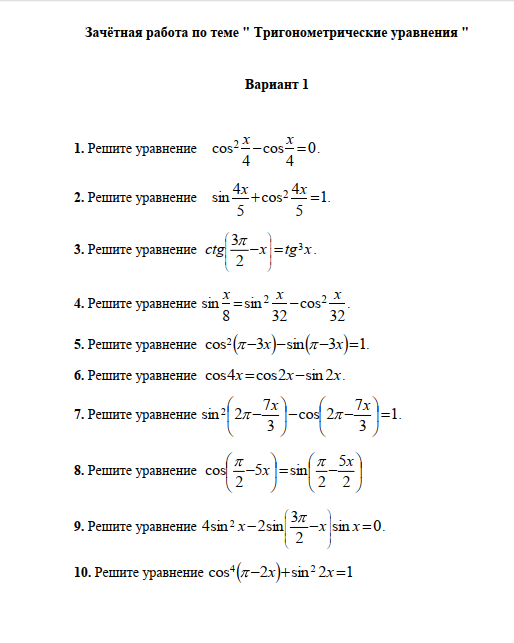 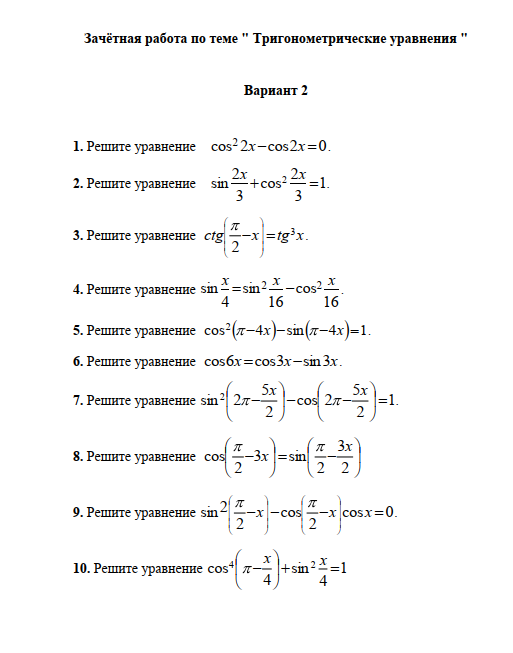 Математика 5в, 5д классы.12 мая 2020г.Повторение: Глава 4 «Обыкновенные дроби» Решить №724(7-12), №74